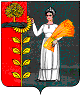 СОВЕТ ДЕПУТАТОВ СЕЛЬСКОГО ПОСЕЛЕНИЯТИХВИНСКИЙ СЕЛЬСОВЕТДобринского муниципального района Липецкой областиРоссийской Федерации27-я сессия VI созываР Е Ш Е Н И Е06.12.2022г.                д.Большая Плавица                     №104-рсО внесении изменений в решение Совета депутатов сельского поселения Тихвинский сельсовет Добринского муниципального района от 09.12.2021 №66-рс «О принятии органами местного самоуправления сельского поселения Тихвинский сельсовет осуществления части полномочий органов местного самоуправления Добринского муниципального района»Рассмотрев, предоставленный администрацией сельского поселения Тихвинский сельсовет  проект решения «О внесении изменений в решение Совета депутатов сельского поселения Тихвинский сельсовет Добринского муниципального района от 09.12.2021 №66-рс «О принятии органами местного самоуправления сельского поселения Тихвинский сельсовет осуществления части полномочий органов местного самоуправления Добринского муниципального района», предоставленный администрацией сельского поселения Тихвинский сельсовет,  руководствуясь ч.5 п.1  ст. 15 Федерального закона от 06.10.2003  №131-ФЗ  «Об общих принципах организации местного самоуправления в Российской Федерации», Уставом сельского поселения Тихвинский сельсовет, Совет депутатов сельского поселения  Тихвинский сельсовет  РЕШИЛ:        1.Внести в решение Совета депутатов сельского поселения Тихвинский сельсовет Добринского муниципального района от 09.12.2021 №66-рс «О принятии органами местного самоуправления сельского поселения Тихвинский сельсовет осуществления части полномочий органов местного самоуправления Добринского муниципального района» следующие изменения:Пункт 1 решения Совета депутатов сельского поселения Тихвинский сельсовет Добринского муниципального района от 09.12.2021 №67-рс «О принятии органами местного самоуправления сельского поселения Тихвинский сельсовет осуществления части полномочий органов местного самоуправления Добринского муниципального района» дополнить подпунктом 1.2. следующего содержания:«1.2. Выполнение работ по паспортизации автомобильных дорог общего пользования местного значения.».	2.Обнародовать настоящее решение путем размещения на  информационных  щитах в здании администрации  сельского поселения Тихвинский сельсовет, школе, библиотеке, магазинах и на официальном сайте администрации сельского поселения Тихвинский сельсовет.        3.Настоящее решение вступает в силу со дня его официального обнародования.Председатель Совета депутатовсельского поселенияТихвинский сельсовет                                                                В.И.Макаричева